2022 ARS NY District Convention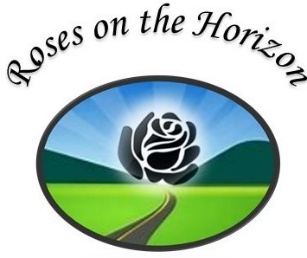 Hosted by Syracuse Rose SocietySeptember 9-11, 2022REGISTRATION FORMPlease complete a separate registration form for each person attending the convention.  Spouses or other guests may be registered for the Saturday banquet and Sunday breakfast only by completing the appropriate sections below.  Name: ______________________________________________________________________Nickname for badge____________________________________________________________Address______________________________________________________________________City_______________________________________ State___________ Zip________________Phone________________________Email___________________________________________Registration on or before August 1  $115     After August 1  $135			$___________ARRANGEMENT WORKSHOP/JUDGES AUDIT (includes box lunch)  $ 30	$___________    Ham_________ Turkey________  Vegetarian________Saturday awards banquet (included in registration fee)     Sliced Roasted Sirloin ______  Seared Scallop & Shrimp _______  Pasta Primavera _______Guest only Saturday Banquet  $43.00 (ADD MENU CHOICE ABOVE)		$___________Dinner guest name for name tag________________________________Dietary restrictions?_____________________________________________________________SUNDAY EDUCATIONAL BREAKFAST (buffet) $25				$___________Guest Breakfast $25									$___________Donation-thank you!									$___________Total											$___________Do you plan to exhibit:   Horticulture? ______Arrangements? _______Photography?_______Would you like to Volunteer?_________      Will you be donating a raffle basket?__________Please make checks payable to Syracuse Rose SocietyPlease send registration form and check to SRS Treasurer, 107 Cross Rd, Syracuse, NY  13224-2126For questions please email srstreas@aol.com.  ******PLEASE ENCLOSE PROOF OF COVID VACCINATION-REQUIRED WITH REGISTRATION******Thank you for registering.  We look forward to seeing you.Hotel information (room block available through 8/13/2022; $109 convention rate):The Collegian Hotel (formerly Genesee Grande), 1060 E. Genesee St., Syracuse, NY  13210Phone 315-476-4212.  Please mention 2022 NY District Conventionor book online at https://www.wyndhamhotels.com/trademark/syracuse-new-york/collegian-hotel/rooms-rates?&checkInDate=09/08/2022&checkOutDate=09/11/2022&groupCode=090922SYR